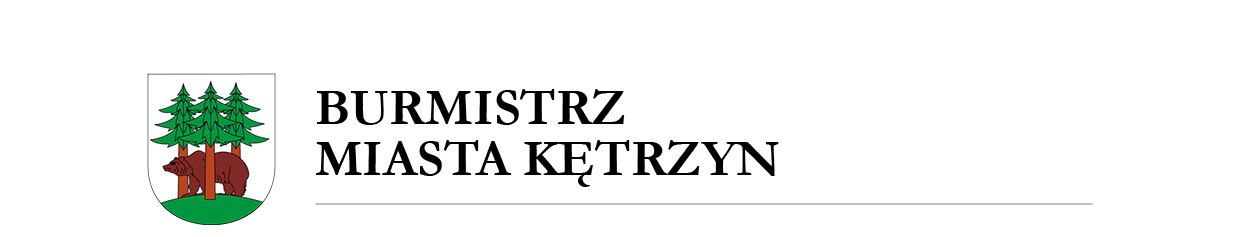 Załącznik do Zarządzenia nr 145/2024 Burmistrza Miasta Kętrzyn z dnia 18.06.2024r. FORMULARZ ZGŁASZANIA UWAG, OPINII i WNIOSKÓW W RAMACH PROWADZONYCH KONSULTACJI SPOŁECZNYCH PROJEKTU GMINNEGO PROGRAMU REWITALIZACJIMIASTA KĘTRZYN NA LATA 2024-2032 
Definicja rewitalizacji określona została w Ustawie z dnia 9 października 2015r. o rewitalizacji i brzmi następująco: „Rewitalizacja stanowi proces wyprowadzania ze stanu kryzysowego obszarów zdegradowanych, prowadzony w sposób kompleksowy, poprzez zintegrowane działania na rzecz lokalnej społeczności, przestrzeni i gospodarki, skoncentrowane terytorialnie, prowadzone przez interesariuszy rewitalizacji na podstawie gminnego programu rewitalizacji”. W konsultacjach społecznych mogą wziąć udział wszyscy interesariusze, m.in.: mieszkańcy, właściciele, użytkownicy wieczyści nieruchomości i podmioty zarządzające nieruchomościami znajdującymi się na terenie miasta, w tym spółdzielnie mieszkaniowe, wspólnoty mieszkaniowe, podmioty prowadzące lub zamierzające prowadzić na obszarze gminy działalność gospodarczą, podmioty prowadzące lub zamierzające prowadzić na obszarze gminy działalność społeczną, w tym organizacje pozarządowe i grupy nieformalne, jednostki samorządu terytorialnego oraz ich jednostki organizacyjne, organy administracji publicznej oraz inne podmioty, realizujące na obszarze rewitalizacji uprawnienia Skarbu Państwa, inne podmioty.Zachęcamy Państwa do podzielenia się swoimi spostrzeżeniami na temat przygotowanego dokumentu.Formularz, bez konieczności opatrywania go bezpiecznym podpisem elektronicznym prosimyprzekazać na adres: rewitalizacja@miastoketrzyn.pl lub Urząd Miasta Kętrzyn, ul. Wojska Polskiego 11. Serdecznie dziękujemy za poświęcony czas oraz Państwa opinie.
									………………………………….										(data, podpis)Dane osobowe/kontaktowe nie zostaną upublicznione w Gminnym Programie Rewitalizacji Miasta Kętrzyn na lata 2024- 2032 . Informacje te zostaną wykorzystane jedynie w przypadku konieczności uzyskania dodatkowych wyjaśnień, o które może wystąpić jednostka prowadząca konsultacje społeczne.Klauzula informacyjna o przetwarzaniu danych (konsultacje społeczne)Zgodnie z art. 13 ust. 1 i 2 Rozporządzenia Parlamentu Europejskiego i Rady (UE) 2016/679 z dnia 27 kwietnia 2016 r. w sprawie ochrony osób fizycznych w związku z przetwarzaniem danych osobowych i w sprawie swobodnego przepływu takich danych oraz uchylenia dyrektywy 95/46/WE (ogólne rozporządzenia o ochronie danych) (Dz. Urz. UE L 119 z 4 maja 2016 r., str. 1), zwanego dalej rozporządzeniem 2016/679 informujemy, iż: 1. Administratorem Pani/Pana danych osobowych jest BURMISTRZ KĘTRZYNA  z siedzibą ul. Wojska Polskiego 11, 11-400 Kętrzyn, zwany dalej administratorem. 2. W sprawach dotyczących ochrony danych osobowych można kontaktować się z Inspektorem Ochrony Danych Osobowych  pod adresem e-mail: iod.r.andrzejewski@szkoleniaprawnicze.com.pl  lub pisemnie na adres Administratora.3. Pani/Pana dane osobowe przetwarzane będą na podstawie art. 6 ust. 1 lit. c) RODO i art. 6 ust. 1 lit. e) RODO, w celu realizacji zadań związanych z procesem rewitalizacji, w tym przeprowadzenia konsultacji społecznych. Przetwarzanie jest niezbędne do wykonania zadania realizowanego w interesie publicznym lub w ramach sprawowania władzy publicznej powierzonej administratorowi – w związku z przepisami ustawy z dnia 8 marca 1990 r. o samorządzie gminnym i ustawy z dnia 9 października 2015r., o rewitalizacji; 4. Odbiorcami Pani/Pana danych osobowych będą wyłącznie podmioty uprawnione do uzyskania danych osobowych na podstawie przepisów prawa; 5. Pani/Pana dane osobowe będą przechowywane przez okres niezbędny do realizacji celów przetwarzania, a następnie przez okres ustalony zgodnie z: a) Ustawą z dnia 14 lipca 1983 r. o narodowym zasobie archiwalnym i archiwach, b) Rozporządzeniem Prezesa Rady Ministrów z dnia 18 stycznia 2011 r. w sprawie instrukcji kancelaryjnej, jednolitych rzeczowych wykazów akt oraz instrukcji w sprawie organizacji i zakresu działania archiwów zakładowych; 6. Posiada Pani/Pan, z wyjątkami zastrzeżonymi przepisami, prawo do: a) dostępu do swoich danych osobowych, b) sprostowania swoich danych osobowych, c) usunięcia danych osobowych, d) ograniczenia przetwarzania danych osobowych, e) wniesienie sprzeciwu wobec przetwarzania, f) wniesienia skargi do Prezesa Urzędu Ochrony Danych Osobowych (na adres: Urząd Ochrony Danych Osobowych, ul. Stawki 2, 00-193 Warszawa), gdy uzna Pani/Pan, iż przetwarzanie danych osobowych dotyczących Pani/Pana danych narusza przepisy rozporządzenia RODO; 7. Podanie przez Panią/Pana danych jest dobrowolne ale niezbędne, aby Pani/Pana uwagi i opinie zostały uwzględnione; 8. Pani/Pana dane nie będą wykorzystywane do zautomatyzowanego podejmowania decyzji, w tym profilowania, o którym mowa w art. 22 ust. 1 i 4 rozporządzenia RODO.Uwagi można zgłaszać od 03 lipca do 07 sierpnia 2024 r.Formularze, które wpłyną przed lub po wyznaczonym terminie nie będą mogły zostać uwzględnione.Imię i nazwisko/ instytucja adres do korespondencji, e-mail, tel. kontaktowyZapis w konsultowanym dokumencie, którego dotyczy uwaga.Treść  opinii/ uwagi/ propozycja zmian(numer strony, rozdziału, podrozdziału GPR)Uzasadnienie opinii/ uwagi